Publicado en Barcelona el 30/07/2018 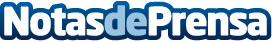 Subway® abre en España su primer restaurante con el diseño ''Fresh Forward''A finales de julio, el primer restaurante Subway® de España abrió sus puertas en Barcelona con un nuevo diseño que ha sido acogido con entusiasmo por los clientesDatos de contacto:Mar BorqueMCN – Mar Borque Asociados931 370 334 / 610 01Nota de prensa publicada en: https://www.notasdeprensa.es/subway-abre-en-espana-su-primer-restaurante Categorias: Nacional Franquicias Gastronomía Sociedad Cataluña Emprendedores Restauración http://www.notasdeprensa.es